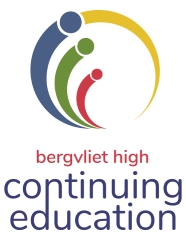 GRADE 12 REVISION SCHOOL 2022: REGISTRATION FORMTo register for a course, place a tick in the course selection column. Surname                                                              First NameSurname                                                              First NameSchoolSchoolTelephone (H)                                   (Cell)   E-Mail E-MailName of CourseCourse FeeCourse selectionTotal AmountLife SciencesR       590Afrikaans590History590Maths590Maths Literacy590Science590Business Studies590Accounting590Geography590English590Pay it Forward – sponsor a learnerany amount TOTAL AMOUNT PAYABLETOTAL AMOUNT PAYABLETOTAL AMOUNT PAYABLECheques or EFT payments should be payable to BERGVLIET HIGH SCHOOL.Cheques or EFT payments should be payable to BERGVLIET HIGH SCHOOL.Cheques or EFT payments should be payable to BERGVLIET HIGH SCHOOL.Cheques or EFT payments should be payable to BERGVLIET HIGH SCHOOL.I have read and accept the Registration and General Information in this C.E.P. Prospectus: I have read and accept the Registration and General Information in this C.E.P. Prospectus: I have read and accept the Registration and General Information in this C.E.P. Prospectus: I have read and accept the Registration and General Information in this C.E.P. Prospectus: Signed: ________________________________________________Signed: ________________________________________________Signed: ________________________________________________Signed: ________________________________________________The following forms of payment are acceptable: Debit card, Credit card, EFT or Direct Deposit at the bank. EFTs are the preferable form of payment.DIRECT BANKING DETAILS:  Please e-mail this registration form along with proof of payment to kmiles@bhs.org.za  ABSA Bank,   Account Name: Bergvliet High School  Current Account No:  4078183123      Branch Code:  632005       Reference:    CEP + YOUR FULL NAME.Alternatively, you may register in person (card payments only) at the School on weekdays during the school term, from 08:30 – 15:30.  Registration Queries:  Contact the CEP Office:  021 713 7999 or Katharine Miles:  082 409 2195.